ҠАРАР                                                                               ПОСТАНОВЛЕНИЕ«05» март 2018 й.		                     №22                           от «05» марта 2018 г.О подготовке и проведении безаварийного пропуска весеннего паводка в 2018 году на территории сельского поселения Ростовский сельсовет	В целях устойчивой работы объектов экономики и жизнеобеспечения населения, предупреждения чрезвычайных ситуаций на территории сельского поселения Ростовский сельсовет в период весеннего паводка, руководствуясь Федеральным законом от 21.12.1994 №68 «О защите населения и территорий от чрезвычайных ситуаций природного и техногенного характера», Постановлением Администрации муниципального района Мечетлинский район от 28.02.2018 №112 ПОСТАНОВЛЯЮ:   1. Утвердить план подготовки и проведения безаварийного пропуска весеннего паводка в 2018 году на территории сельского поселения Ростовский сельсовет (Приложение №1).   2. Утвердить состав противопаводковой комиссии администрации   сельского поселения  Ростовский  сельсовет  на период паводка (Приложение №2).   3. Контроль за выполнением настоящего постановления возложить на председателя противопаводковой комиссии сельского поселения Ростовский сельсовет.Глава сельского поселения                                                             Ф.В.АхметшинПриложение№1к постановлению администрации                                                                                                   сельского поселения                                                                                                   Ростовский сельсовет                                                                                                     от 05.03.2018  №22 План мероприятия по безаварийному пропуску весеннего половодья на территории сельского поселения Ростовский сельсовет муниципального района Мечетлинский район Республики Башкортостан                            Приложение №2к постановлению администрации                                                                                                   сельского поселения                                                                                                   Ростовский сельсовет                                                                                                     от  05.03.2018  № 22СОСТАВпротивопаводковой комиссии сельского поселения Ростовский сельсоветПредседатель комиссии: Ахметшин Ф.В. – глава сельского поселения Ростовский сельсовет;Секретарь комиссии: Сафина Г.Р. – специалист по земельным вопросам;Члены комиссии: Асмандиярова Г.Р.- директор МОБУ СОШ д.Теляшево (по согласованию);                       Давлетшина А.Р.- воспитатель филиала МБДОУ д/с «Тюльпан» д.Теляшево                              (по согласованию)        Чинарян М.М. –     участковый инспектор полиции (по согласованию);  Шарипова Р.Ф.- заведующий ФАП д.Теляшево (по согласованию);Фархитдинов Т.С. – КФХ «Фархитдинов» (по согласованию);БАШКОРТОСТАН РЕСПУБЛИКА№ЫМ»СЕТЛЕ РАЙОНЫМУНИЦИПАЛЬ РАЙОНЫ*РОСТОВ АУЫЛ БИЛ»М»3ХАКИМИ»ТЕ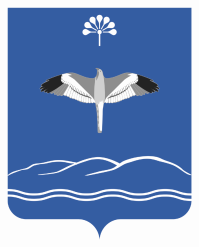 АДМИНИСТРАЦИЯСЕЛЬСКОГО ПОСЕЛЕНИЯРОСТОВСКИЙ СЕЛЬСОВЕТМУНИЦИПАЛЬНОГО РАЙОНАМЕЧЕТЛИНСКИЙ РАЙОНРЕСПУБЛИКИ БАШКОРТОСТАНСовет урамы,83. Тел2ш ауылы, 452561тел/факс 2-76-19;2-76-89; E-mail:rost@ufamts.ruул. Советская, 83.д.Теляшево, 452561тел/факс 2-76-19;2-76-89; E-mail:rost@ufamts.ru№п/п    Наименование мероприятийСрок исполненияОтветственные исполнители12341Уточнение возможного затопления (подтопления), оценка обстановки, определение требуемой помощи населению24.03.2018Глава сельского поселения2.Организовать и обеспечить нормальную работу медучреждений по обслуживанию населения в зоне воздействия весеннего половодья и обеспечение готовности медицинских учреждений к приему пострадавших из зон возможного затопленияв предпаводковый  и паводковый периодыФАПы сельского поселения 3Обеспечение устойчивой телефонной связи с населенными пунктами района в предпаводковый  и паводковый периодыЭлектромонтер Исрафилов И.Р.(по согласованию)4Выделение людей и техники для оказания практической помощи населению в зонах возможного затопленияпо потребностиГлава сельского поселения5Подготовка (очистка от снега, мусора, земли) водопропускных сооружений под автомобильными полотнамидо 10.04.2018Глава сельского поселения6Обеспечение запасов продуктов питания и товаров первой необходимости в зонах возможных затоплениядо 15.04.2018Глава сельского поселения1. д.Ишалино ИП «Фархитдинова»2. д.Такино ИП «Рахимова»,  ИП «Кутлуев»7Организация круглосуточного дежурства с началом паводкаГлава сельского поселения